Your Logo                                                                                   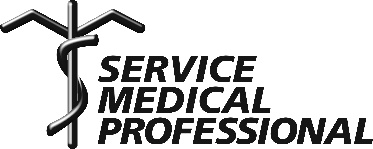 This certificate was issued toCert No Who on  has successfully completed a 6 hour  course. This is issued for the purposes of complying with the requirements of the Health & Safety (First Aid) 1981 regulations & Ofsted Training was delivered in accordance with currently accepted first-aid practiceThis certificate is valid for 3 years                                           Expiry date            Trainer / Assessor’s Signature                   Company SignatureYour Company detailsHSE strongly recommends that first-aiders undertake annual refresher training.